§862.  Service of process on foreign limited liability partnership not authorized to do business in State1.  Service on Secretary of State.  Every foreign limited liability partnership that does business in this State without having been authorized to do business in this State submits itself to the jurisdiction of the courts of this State and designates the Secretary of State as its agent upon whom process, notice or demand upon it may be served in any action or proceeding arising out of or in connection with the doing of business in this State.[PL 1995, c. 633, Pt. B, §1 (NEW).]2.  Method of serving process.  In addition to other methods of service that may be authorized by law or by rule, service of process may be made as provided in Title 5, section 113.[PL 2007, c. 323, Pt. E, §31 (AMD); PL 2007, c. 323, Pt. G, §4 (AFF).]SECTION HISTORYPL 1995, c. 633, §B1 (NEW). PL 2007, c. 323, Pt. E, §31 (AMD). PL 2007, c. 323, Pt. G, §4 (AFF). The State of Maine claims a copyright in its codified statutes. If you intend to republish this material, we require that you include the following disclaimer in your publication:All copyrights and other rights to statutory text are reserved by the State of Maine. The text included in this publication reflects changes made through the First Regular and First Special Session of the 131st Maine Legislature and is current through November 1. 2023
                    . The text is subject to change without notice. It is a version that has not been officially certified by the Secretary of State. Refer to the Maine Revised Statutes Annotated and supplements for certified text.
                The Office of the Revisor of Statutes also requests that you send us one copy of any statutory publication you may produce. Our goal is not to restrict publishing activity, but to keep track of who is publishing what, to identify any needless duplication and to preserve the State's copyright rights.PLEASE NOTE: The Revisor's Office cannot perform research for or provide legal advice or interpretation of Maine law to the public. If you need legal assistance, please contact a qualified attorney.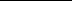 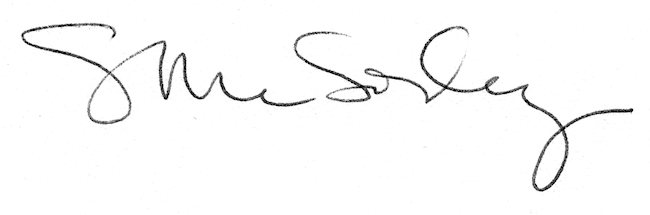 